 対象者⒜ 以下の者（以下「小学校就学前児童」という。）が二人以上いる通所給付決定保護者ⅰ 障害児通所支援を利用する小学校就学の始期に達するまでの障害児ⅱ 以下の施設に通う小学校就学の始期に達するまでの児童・ 幼稚園・ 特別支援学校の幼稚部・ 保育所・ 情緒障害児短期治療施設・ 認定こどもⅲ 特例保育又は家庭的保育事業等による保育を受ける児童⒝ 市町村民税所得割合算額が77,101 円未満の世帯（市町村民税非課税世帯及び生活保護受給世帯を除く。）に属し、以下の者（以下「負担額算定基準者」という。）が二人以上いる通所給付決定保護者ⅰ 通所給付決定保護者の児童で通所給付決定保護者と生計を一にする　　　　者ⅱ 通所給付決定保護者に監護されていた児童で通所給付決定保護者と生計を一にする者ⅲ 通所給付決定保護者及びその配偶者の直系卑属で通所給付決定保護者と生計を一にする者（ⅰ及びⅱの者を除く。） 負担上限月額⒜の場合以下のアからウまでの額を合算した額と元来の障害児通所給付費に係る所得区分に応じた負担上限月額のいずれか低い額を負担上限月額とする。⒝の場合以下のアからウまでの額を合算した額と元来の障害児通所給付費に係る所得区分に応じた負担上限月額のいずれか低い額を負担上限月額とする。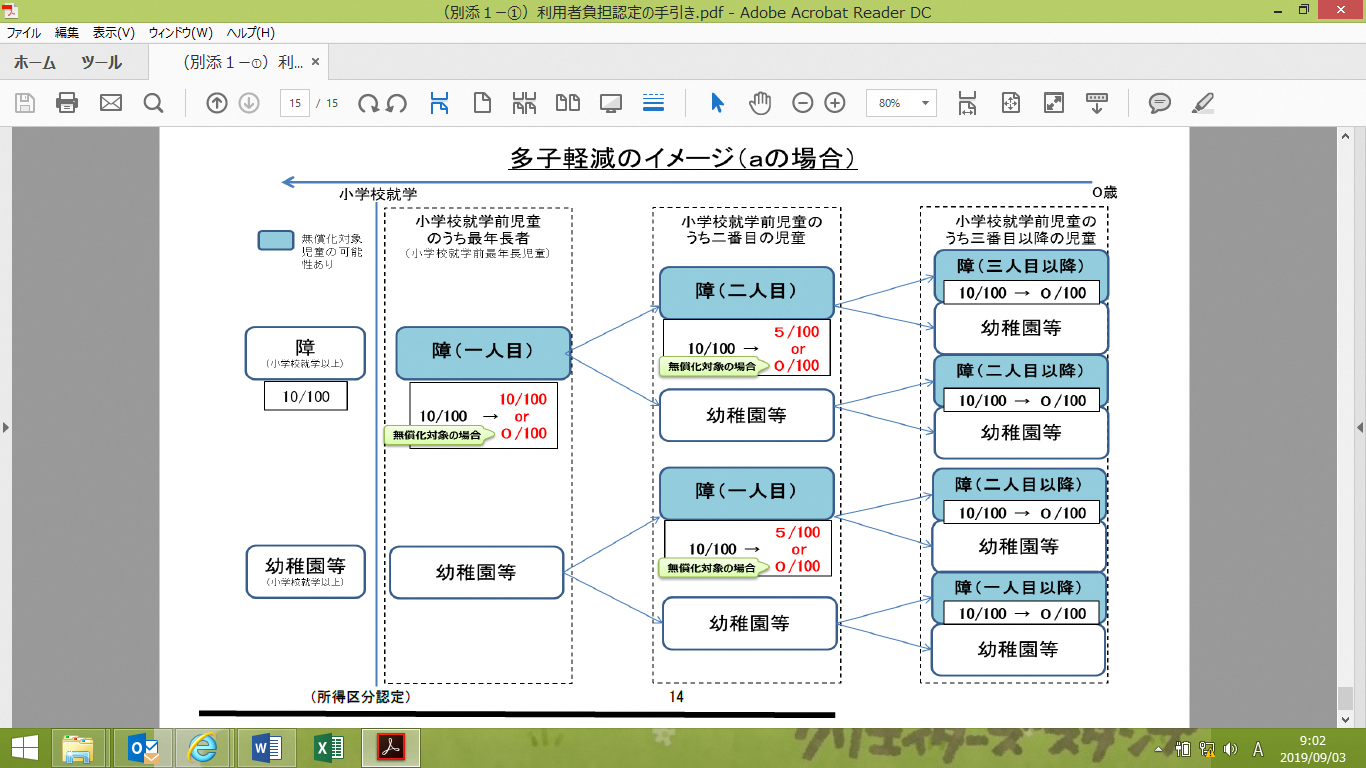 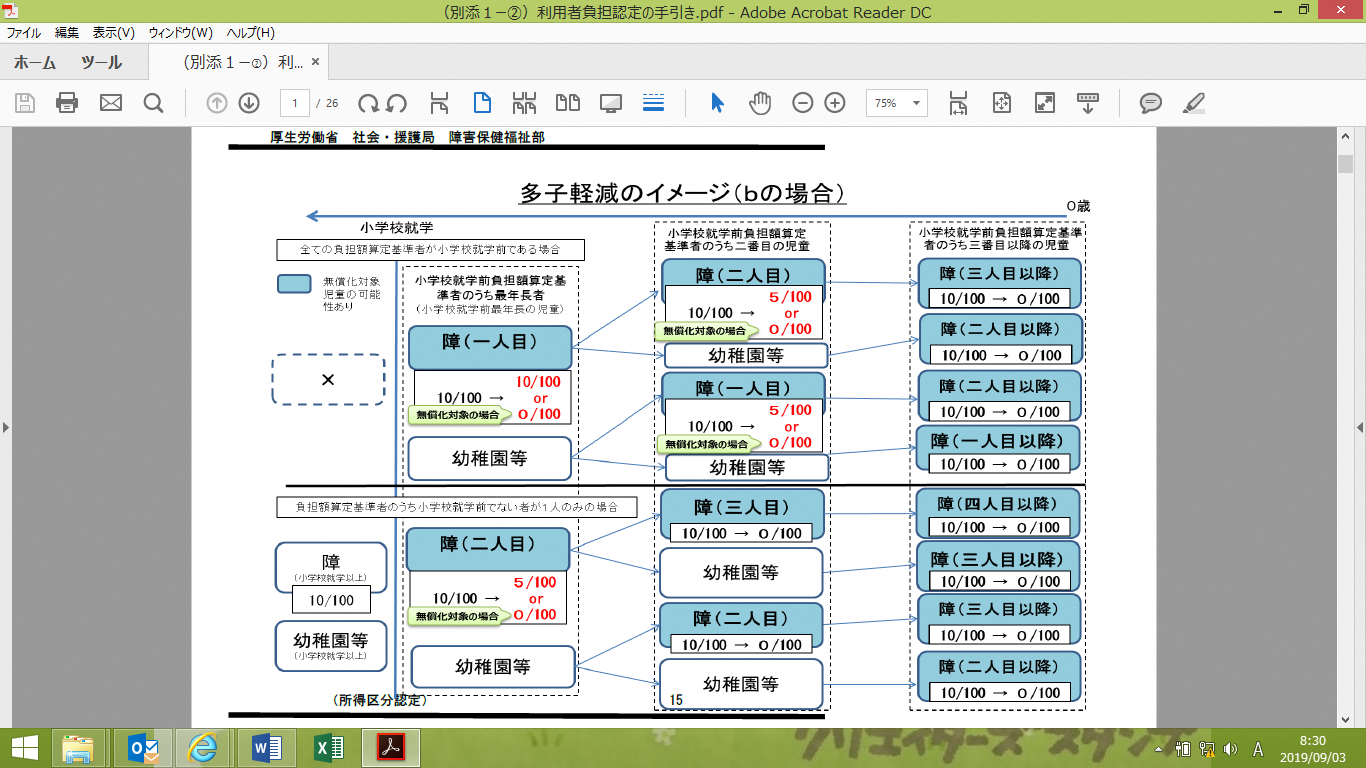 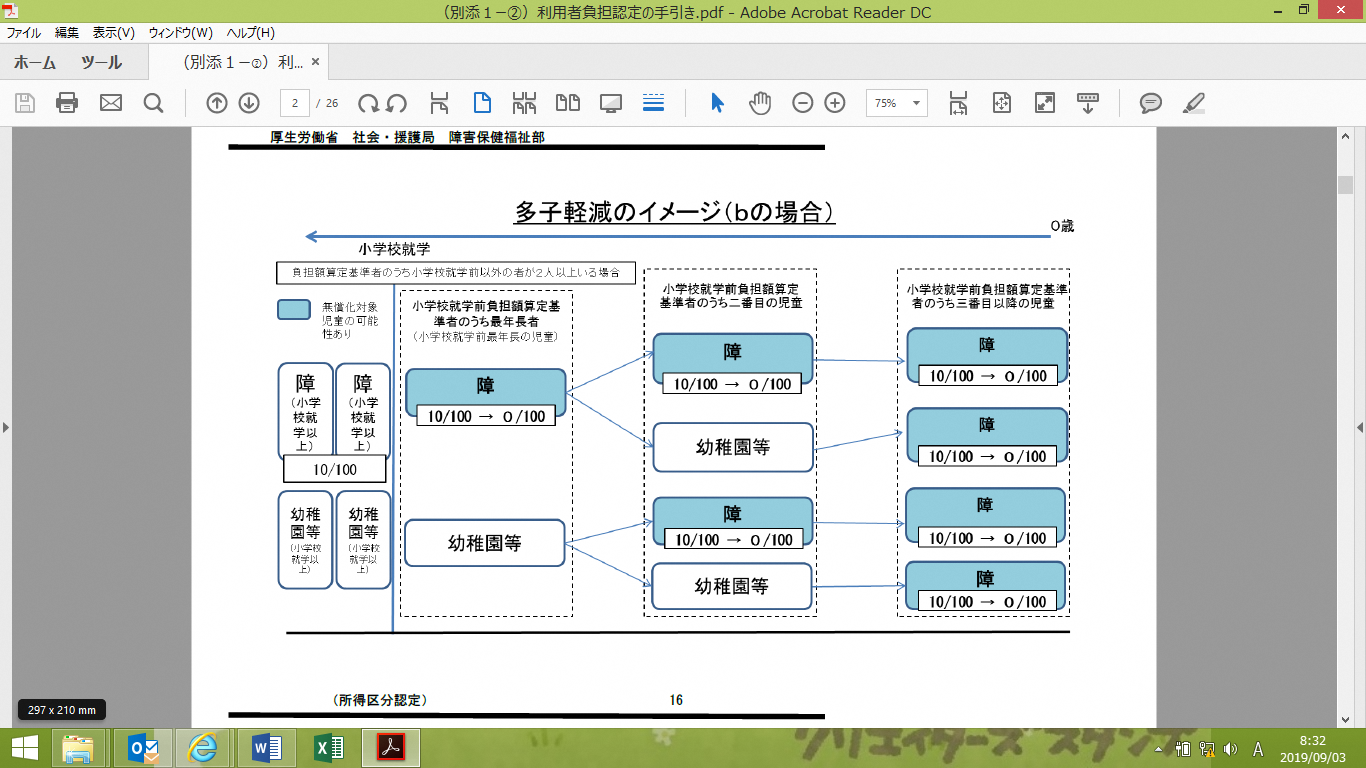 障害児算定額ア小学校就学後の障害児小学校就学前児童のうち最年長者厚生労働大臣が定める基準により算定した額の10/100※ただし、無償化対象児童の場合は0/100イアを除く小学校就学前児童のうち最年長者厚生労働大臣が定める基準により算定した額の５/100※ただし、無償化対象児童の場合は0/100ウア及びイ以外の障害児０障害児算定額ア小学校就学後の障害児小学校就学前負担額算定基準者のうち最年長者（全ての負担額算定基準者が小学校就学前負担額算定基準者である場合に限る。）厚生労働大臣が定める基準により算定した額の10/100※ただし、無償化対象児童の場合は0/100イ小学校就学前負担額算定基準者のうち最年長者（負担額算定基準者のうち小学校就学前負担額算定基準者以外の者が１人である場合に限る。）小学校就学前負担額算定基準者のうち２番目の年長者（全ての負担額算定基準者が小学校就学前負担額算定基準者である場合に限る。）厚生労働大臣が定める基準により算定した額の５/100※ただし、無償化対象児童の場合は0/100ウア及びイ以外の障害児０